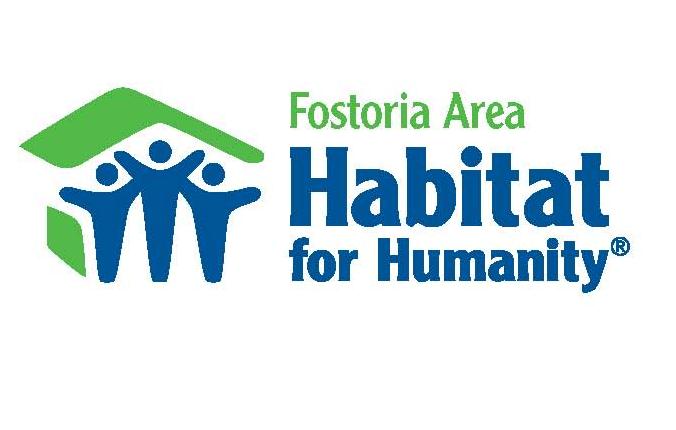 FUTURE HABITAT HOME OWNERPRE - APPLICATION FORM				6.19.17 rhDear Applicant:Thank you for your interest in owning a Habitat for Humanity HomeThere are three REQUIREMENTS to apply for a Habitat home.  Your current housing situation must be substandard (see page 2).Your family’s gross income (before taxes) must be below the 80% HUD Income Guideline of Family GROSS INCOME according to Family Size.  HUD Income GuidelineFostoria Area   			FAMILY SIZE YEARLY GROSS INCOME       Minimum              MaxOne (1)		12,150		37,000Two (2)		16,240		42,250Three (3)	20,420		47,550Four (4)		24,600		52,800Five (5)		28,780		57,050Six (6)		32,960		61,250Seven (7)	35,750		65,500Eight (8)	38,050		69,700You must be willing to partner with Habitat and provide 250-500 hours of "sweat equity" (volunteer hours) to the organization.Please answer the questions on this form and submit to the Habitat office.  Habitat will review the information and contact you about the next steps in the application process.  This will include submitting additional information and documentation.  If you DO NOT meet Habitat requirements, you will be notified within 90 days.NOTE:  Providing false information will immediately disqualify you.BACKGROUND: How did you hear about Habitat?  What person/agency referred you? 			Have you ever applied for a Habitat House?		 YES		 NO	If Yes, When 			                                                                           	If No, What was the reason you were given for being declined? 		          	Have you ever owned a home?			______YES   _____NOIf YES, when? __________________________________________________________ HABITAT  REQUIREMENTS1.  SUBSTANDARD HOUSING     a. Do you own or rent your home?    			_____  OWN         _____  RENT     b. Number of adults living in your current home:		          c. Define the children (17 and younger) living in your current home:Age 		Sex 		 (M/F)Age 		Sex 		 (M/F)Age 		Sex 		 (M/F)		 No ChildrenAge 		Sex 		 (M/F)Age 		Sex 		 (M/F)     d.  Number of bedrooms in your current home:						     e.  Check problems in the current home: (Check  all that apply)          _____ leaking or faulty roof          _____ faulty electrical wiring          _____ heating problems          _____ plumbing problems          _____ structural issues (foundation sinking, floors settling, etc)          _____ unsafe neighborhood          _____ other safety issues           	Explain:						                                                                                                                                                                                                          																															  INCOME AND ABILITY TO PAY (**answering Yes or No below does not       automatically deny your application)Have you filed for bankruptcy in the last two years? 		___YES  ___NODo you pay your rent on time?    					___YES  ___NO        Do you pay your utility bills on time?     				___YES  ___NOAre you currently taking educational classes?   			___YES  ___NODo you currently have a court ruling (called a judgment/lien) against you for an unpaid debt?					___YES  ___NODo you have any payments that you are making to a collection agency?							___YES  ___NOIf YES, total balance due on debts in collection		$ 			What is your gross (before taxes) yearly income? 		$_______________Please list all sources of income. (Include social security, disability, foodstamps, and child support, if reliable and regular monthly payments). SOURCE OF INCOME per Month		GROSS AMOUNT per MonthExample:  Whirlpool (Job)				$1250.00/month		___________________________  		$___________________________________________________                    	$________________________                   ___________________________                    	$___________________________________________________                    	$________________________     ___________________________                    	$________________________       ___________________________                    	$________________________       					TOTAL PER MONTH:   $  _______________MUST BE BELOW the 80% Hud Income Guideline of gross family income according to family size on page 13.  WILLINGNESS TO PARTNER WITH HABITAT     a.  I am able to provide 250-500 hours of "sweat equity".	 ___YES  ___NO     b.  I am able to attend Homeowner education classes.             ___YES  ___NO      c.  I am willing to attend Dave RamseyFinancial Peace Courses before I get my home.	             ___YES  ___NO SIGNATURES:  		By signing this, you are giving Habitat for                               	Humanity permission to conduct a                              	background check and a credit check.APPLICANT’S NAME:										ADDRESS:																 Street			                                     City                            Zip    	DATE OF BIRTH:			/	/	PHONE NUMBERS:     	HOME:								           WORK:					     CELL:						EMAIL:											MARITAL STATUS:     ___SINGLE     ___MARRIED     __SEPARATEDSOCIAL SECURITY NUMBER: 									ARE YOU A UNITED STATES CITIZEN?  _____ YES     _____  NOAPPLICANT SIGNATURE:  X:								DATE:  _____________CO-APPLICANT’S NAME:									ADDRESS:																 Street			                                     City                            Zip    	DATE OF BIRTH:			/	/	CO-APPLICANT (continued)PHONE NUMBERS:     	HOME:								           WORK:					     CELL:						EMAIL:											MARITAL STATUS:     ___SINGLE     ___MARRIED     __SEPARATEDSOCIAL SECURITY NUMBER: 									ARE YOU A UNITED STATES CITIZEN?  _____ YES     _____  NOCO-APPLICANT SIGNATURE:  X:								DATE:  ___________                                                      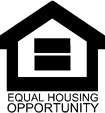 